 The Tempest: Shakespeare Uncovered documentary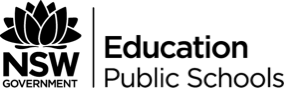 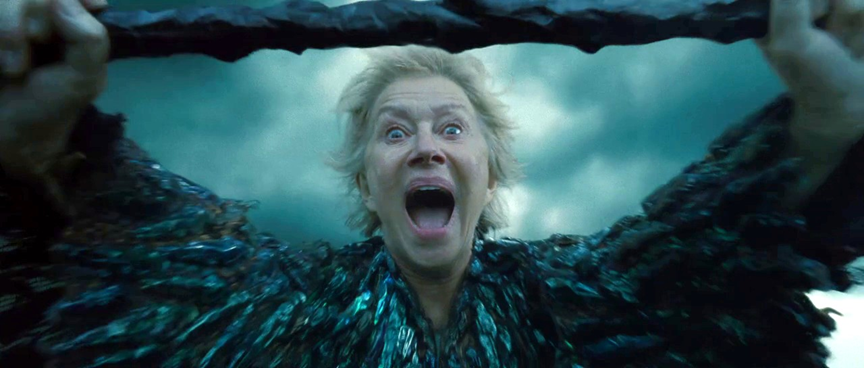 What makes The Tempest ‘experimental’?What makes The Tempest unique from all of Shakespeare’s other plays?What ‘huge questions’ does the play ask its audience? What key relationships does the play explore, and what in particular about this relationship? How have we seen this already in what we have read?What theory does the documentary offer on where Shakespeare’s inspiration for the play comes from?